Extra behörighet – rutinExtra behörighet ges till personer som bara ska se specifika ärenden. Det kan gälla t ex forskargruppsledare.Rutin VHRInformera om att personen måste ansöka om behörighet via blankett på samma sätt som för en vanlig behörighet. Välj följande behörighet i blanketten ” Adato behörighetsanmälan”, som finns tillgänglig på Mp: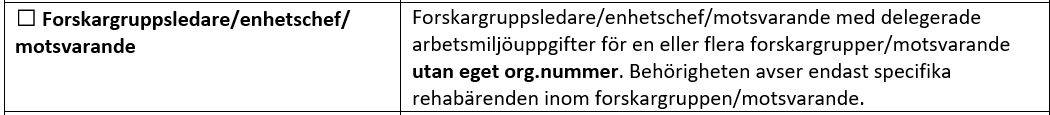 Invänta besked från HR-avdelningen att personen har fått behörighetNär detta är klart ska man koppla användaren till det specifika rehabärendet. Detta gör man i själva rehabärendet. Klicka på ”Extra behörighet” som finns under Funktioner/Visa alla. 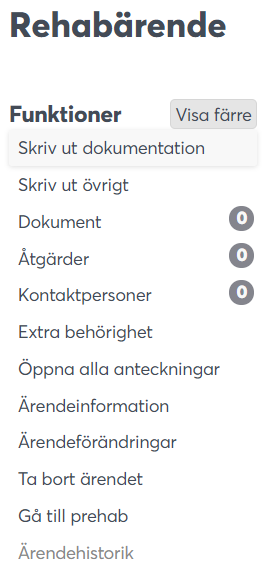 Formuläret ”Extra behörighet” öppnas. Klicka på Plus-tecknet.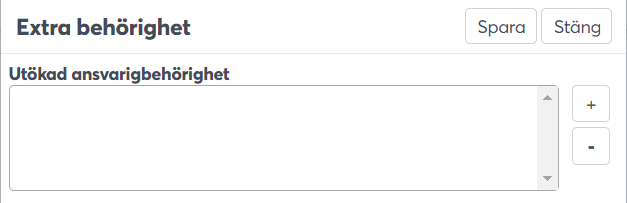 Formuläret ”Sök ansvarig” öppnas. Skriv in namnet på den som ska ha behörighet och klicka på ”Sök”.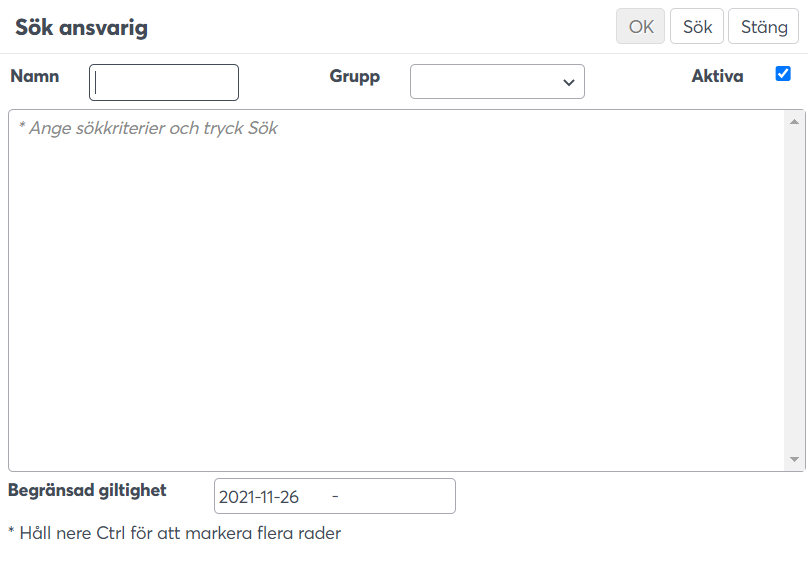 Om aktuellt kan giltighetsdatum anges i fältet ”Begränsad giltighet”.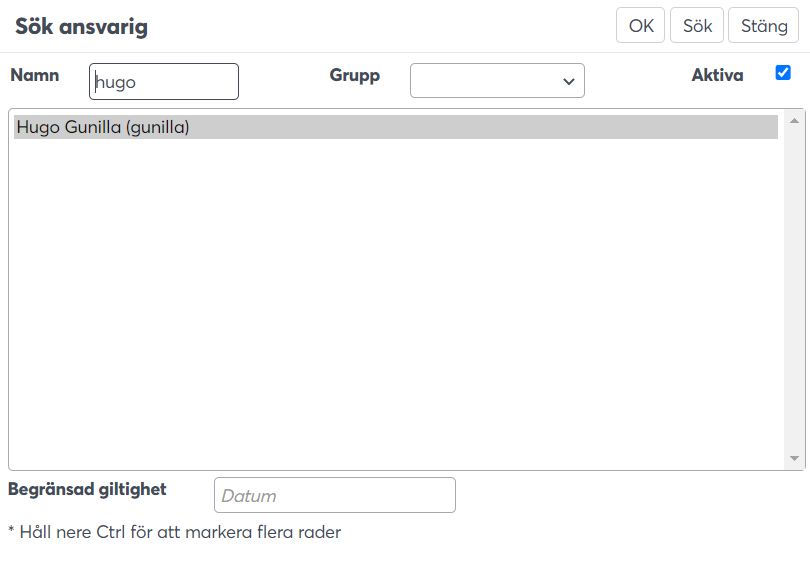 Klicka på ”Spara”.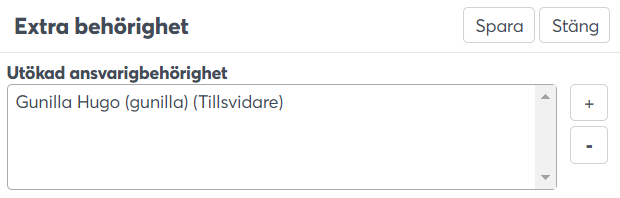 Systemet visar nu att det finns en Extra behörighet inlagd.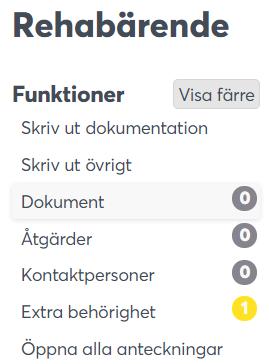 Klart!